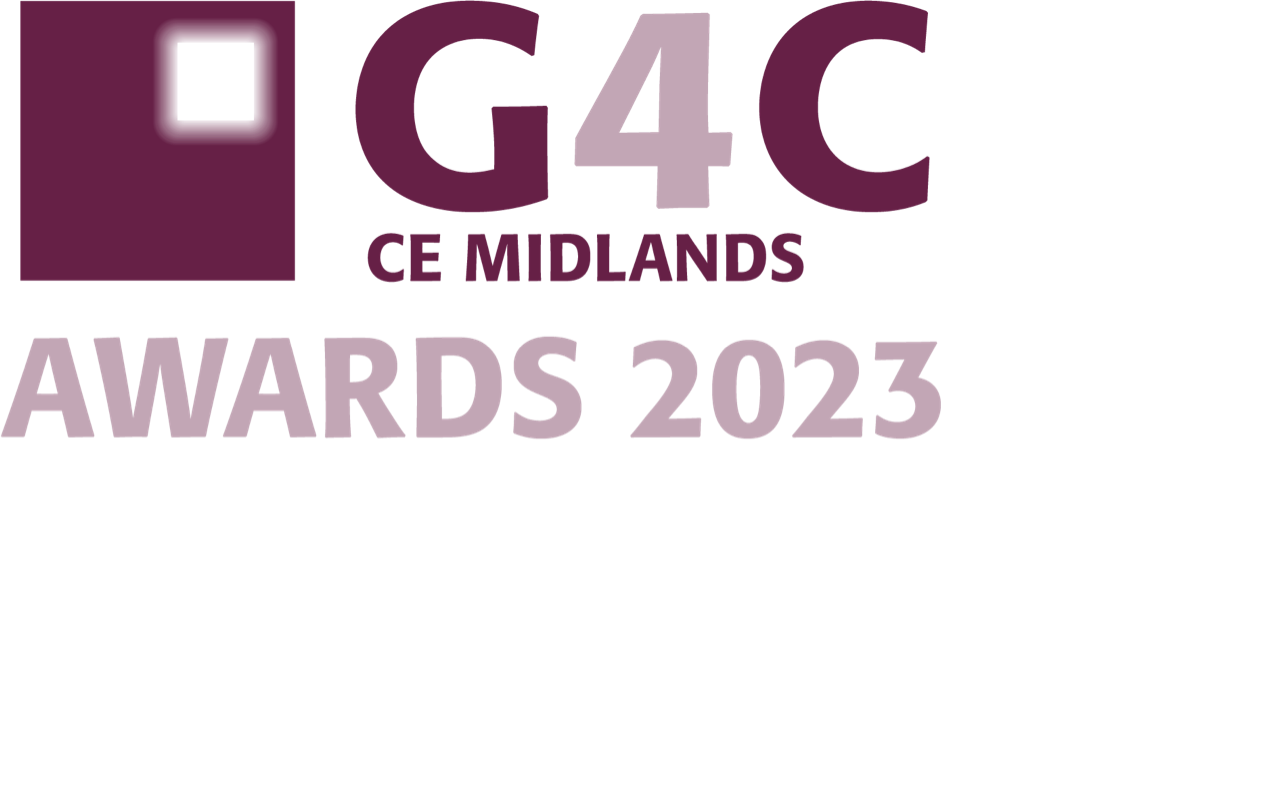 Commitment to Employee & Training Development   	Generation4Change CE Midlands AWARDS ENTRY FORMEnsure you read and understand the criteria and guidelines before completing this form. Guidelines and How to Enter can be found at www.cemidlands.org Importantly, please remember that:Information above the specified word limits may not be taken into considerationPhoto’s and Logo’s in a high resolution format MUST accompany your entry (PDF’s CAN NOT be accepted)Category Description:This award is open for organisations who have demonstrated and sustained a commitment to employee development. Judges will be looking for a company who have a strategic plan that includes driving performance via professional development. Judges will be looking for companies who invest time and resources into their employees and set clear targets providing staff with regular appraisals and feedback. Organisations should promote development providing opportunities across the company. Organisations should best define and demonstrate improvements resulting from targeted training and development, whether driven by strategic leadership of an enlightened client or a supplier, entries should show and win particular respect from the workforce and community through workforce development, skills and training.
Commitment to Employee & Training Development  	CONSTRUCTING EXCELLENCE AWARDS ENTRY FORM						       SECTION 1 OF 2Main contact (this relates to questions/queries about the entry):IMPORTANT:  	Headshot/images – please supply HIGH QUALITY .eps or .jpeg logo files for all organisations mentioned. These logos will be etched onto the glass trophies presented to winners.Commitment to Employee & Training Development
CONSTRUCTING EXCELLENCE AWARDS ENTRY FORM			          YOUR SUBMISSION │ SECTION 2 OF 2Generation4Change Awards Important information on how to enterQualifying All categories have separate application forms relating to the criteria of the specific award. Where an individual or organisation is entering the nominating organisation/divisional office/individual should be based in Midlands (UK) How to enter - Entry GuidelinesAll submissions must be made by 17.00 on 31st January 2023Entries to be submitted to Tom Carpenter on – tom.carpenter@cemidlands.orgPlease include with your submissions the company logos (JPEG/EPS format) where applicable.Please include a selection of photos that we may use should you be shortlisted (MUST be high resolution no PDF’s or Word documents)The organisers have the right to reject any entry if, in their opinion, it fails to comply with the rulesJudgingThe panel of judges will consider each submission against the category criteria.Winners will be announced at the CE Midlands G4C Awards 2023A minimum of 1 ticket must be purchased for the awards dinner.All awards are made at the discretion of the judges and Constructing Excellence in the Midlands The right is reserved not to make awards in a particular category. The judges reserve the right to refuse entries without giving reasons.The judges have authority to move entries into more applicable categories. Their decision is final and no correspondence will be entered into following the Awards.Information supplied by the judges, or discussed between the judges and entrants will be treated in complete confidence, and confidentiality on the part of the entrants if requested.Good Luck! If you have any questions relating to your entry please contact Tom CarpenterEntry Checklist:   Completed entry form – low resolution images can be embedded to support your entry.   Logos – for all key parties that should be recognised for the award (original .eps files).   High resolution images (print quality) – up to 5 photos. Contact:   Tom Carpenter07860 861394Entry Name NameOrganisation EmailTelephoneAddressPostcodeSummary (max. 400 words) Please provide a brief and compelling summary of what makes this organisation deserving of an Award? (max 500 words) How do you invest in training and upskilling your workforce? (max. 250 words)How have you encouraged talent and performance and encouraged new entrants to the business? (max. 250 words) How does equality and diversity play a part in your organisation’s development planning?  (max. 250 words) Sustainability:What have you done to encourage employees, clients and suppliers to be better benefactors to local communities, environment and the industry’s image? (max. 250 words) 3 reasons why you think you should win? Ensure you highlight 3 key achievements. 3 reasons why you think you should win? Ensure you highlight 3 key achievements. 123